Оригинал статьи https://blog.rabota.md/ru/blog/shtampy-i-kanceljarizmy
De ce câștigul stabil și condițiile decente de muncă sperie candidații? 14 august, 2019  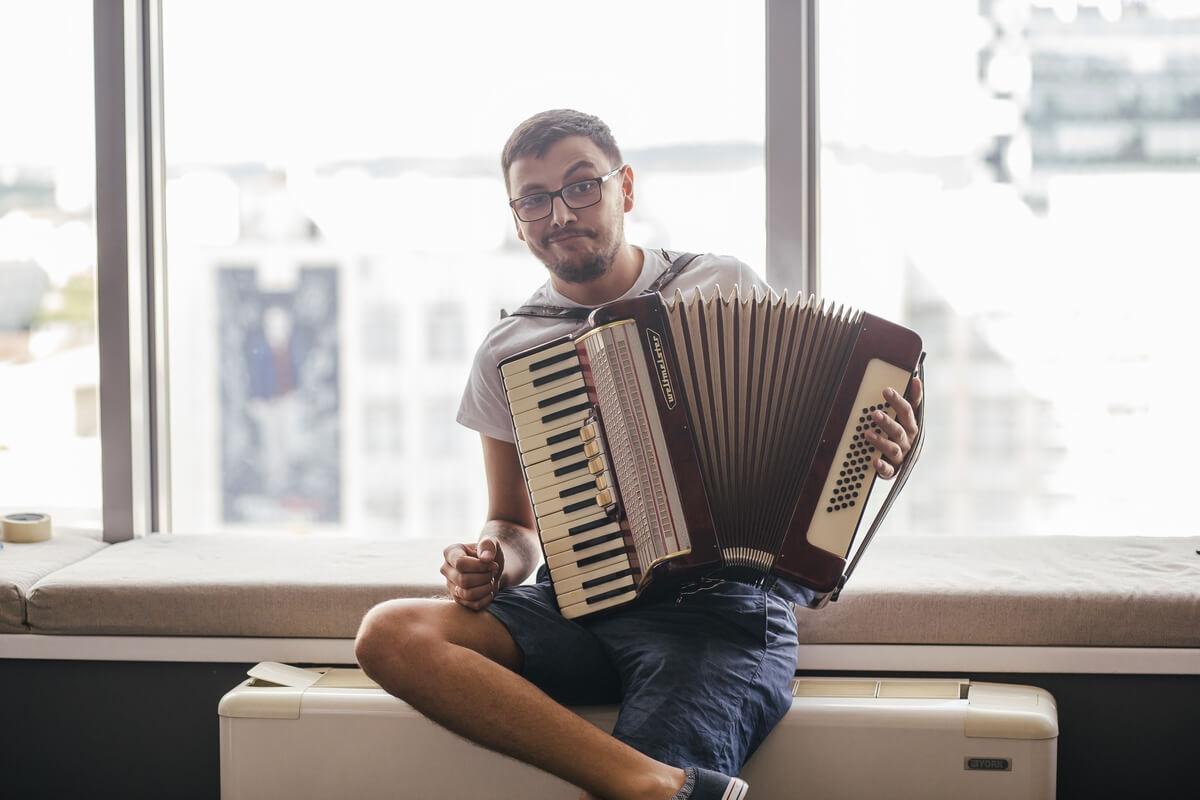 Știi, salariul îi așa și așa, însă munca este dificilă.Librăria lui Black (Black Books)
Știți de ce o privire vagă în căutarea locurilor de muncă trece prin cele mai interesante posturi vacante? Deoarece toate ele seamănă ca două picături de apă. Peste tot aceleași clișee vagi, așezate pe clișee care dirijează alte clișee. Condiții de muncă decente, câștig stabil, salariu motivant, posibilități de creștere, oportunitatea de a se manifesta în companie și alte cuvinte și expresii „despre nimic”. Angajatorii, de parcă ar participa la o conspirație mondială împotriva solicitanților de locuri de muncă, scriu anunțuri cât se poate de vagi și de neînțeles, astfel încât nimeni să nu-și dea seama cum este aranjat totul acolo și ce-l așteaptă pe candidat în realitate.Fiți mai concreți și onești. Evitați folosirea frazelor, care scârțâie ca o placă stricată. 
"O companie mare anunță un concurs". Ce companie? Cît de mare? Ce concurs? În acest caz poți să te gândești la orice. Indicați denumirea companiei, pentru a nu crea impresia că vă este rușine de ea. Sau scrieți cu ce vă ocupați, ca să fie clar la ce se va referi concursul – la alergarea în saci, la cine primul va ocupa scaunul, la postul coșarului. 
“Compania Noname SRL, specializată în furnizarea anvelopelor contrafăcute la Formula 1 anunță recrutarea incendiatorilor” - de exemplu. O singură propoziție, dar atâta sens! „Condiții de muncă demne” – partea mea preferată. Ce înseamnă „demne”? Demne de cine? Papa de la Roma? Lordul Întunecat? Mulgătoarea fără educație? Scrieți mai sincer: „depozitul nostru este încălzit iarna și aerisit vara”, „calculatoarele sunt noi, mesele confortabile, scaunele se învârtesc”, „fiecare angajat primește un tichet de masă și un tricou cu sigla companiei”, „la noi vin să lucreze chiar și în weekend”. Cu cât mai cinstit și concret descrieți condițiile de muncă - cu atât mai mult oamenii vă cred, cu atât mai mulți angajați potențiali atrageți.
Salariul este ultimul lucru din care trebuie să faci un secret. 
„Candidații sunt examinați în baza CV” - și care este ideea? Scrieți sincer: „Trimiteți-ne CV-ul dvs. și vă vom suna în termen de trei ani”, „Nu ne sunați, nu ridicăm telefonul, scrieți pe mail”, nu folosiți aceste fraze cu ifos pentru spectacol.
Sunt atât de multe clișee încât nici nu voi încerca să le colectez pe toate într-un singur sfat. Voi da doar un exemplu despre cum nu trebuie să faci și cum trebuie
A fost:Condițiile de lucru:    
Angajare oficială, telefon, calculator, Internet și toate condițiile pentru o muncă confortabilă și calitativă. Posibilitatea dezvoltării carierei.A devenit:Condițiile de muncă pe care vi le propunem:Angajare oficială, pachet social, salariu alb - totul este cum se cade.Echipamente corporative - telefon, calculator, Internet, comunicații mobile nelimitate și un elicopter cu telecomandă la bucătărie.Scaune superbe, birouri în stil loft, beanbag-uri la fiecare pas, imagini amuzante și motivante pe pereți.Salariu de 10k în prima lună, cu creștere ulterioară până la 30k, dacă vă veți învăța să utilizați imprimanta mental.Oportunitate de dezvoltare a carierei de la managerul unei mașini de cafea la directorul unui departament comercial în cinci ani.Ați vrut să sunați?Ei bine, să presupunem că totul e ok cu detaliile, însă oamenii oricum nu sună atât de des pe cât ne-am dori, iar anunțul nu provoacă o plăcere deosebită nici pentru noi. Ce de făcut?Fiți mai sufletești.Chiar și moderatorilor le este silă de expresiile standard din anunțuri. Voi doar tot nu suportați când toți candidații scriu „responsabil, rezistent la stres, punctual”, luați și scriți un anunț sincer.De exemplu (a fost preluat primul anunț de pe site):Organizator de evenimenteOrașul: Chișinău Studii: Superiore  Experiență de muncă: Peste 5 ani Salariu: 10000-15000 MDL  Program de lucru: Full-timeEste necesar un specialist cu cel puțin 5 ani de experiență, abilități organizaționale, abilități de muncă în echipă, responsabilitate.Pare clar și în esență, dar nu este sufletesc. Schimbăm totul și chiar adăugăm detalii.Organizator de evenimente în Agenția „Dus cu pluta”.Orașul: ChișinăuStudii: desigur , este de dorit să aveți studii superioare, dar înțelegem perfect că numai viața te învață să distrezi oamenii care au văzut multe în această viață, de aceea, se acceptă orice studii.Experiență de muncă: cel puțin 5 ani, dar se poate mai puțin, principalul lucru este să puteți organiza o competiție pentru șase bărbați în vârstă de patruzeci de ani din nimic și să nu vă faceți de rușine, să știți cu ce capăt microfonul se introduce în instalație și să nu vă fie frică de artificii.Salariu: 10-15 mii, depinde de cât timp veți trăi la serviciu.Program de lucru: cum se  va primi, cum vor dori regii așa vor fi și evenimentele. Dar va trebui să stați la birou de la 9 pînă la 17, chiar dacă nu există evenimente.Calitățile dorite ale viitorului nostru rege (regină) al petrecerilor: energie și optimism (paharul ar trebui să fie întotdeauna pe jumătate plin), capacitatea de a lucra într-o echipă de extravertiți, dorință de a fi responsabil pentru petrecerile ratate și caracterul vostru specific.Vă spun imediat, la primul anunț va reacționa un organizator de evenimente calm, echilibrat, dar foarte plictisitor. Iar de al doilea, gâfâind după aer, se va agăța anume cel care trebuie - vesel și carismatic, care poate conduce mulțimea și care deja de mult timp nu a fost atras de anunțuri plictisitoare.Și dacă plus la asta listele vor fi întocmite competent, se vor folosi majuscule și se va lăsa spațiu după puncte – anunțurile voastre vor putea fi tipărite și agățate pe pereți, precum operele de artă.